Instituto de Educação Infantil e Juvenil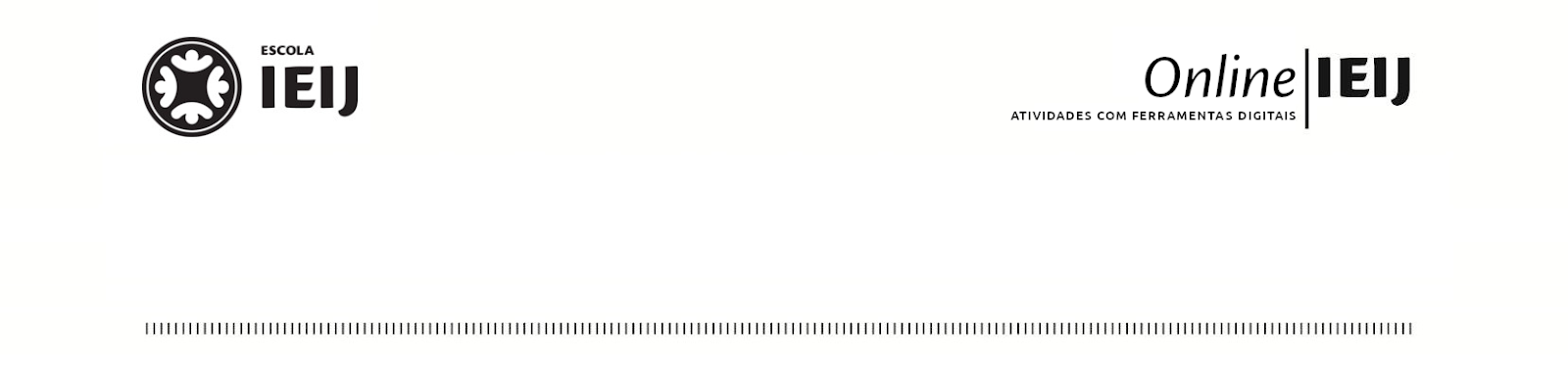 Primavera, 2020. Londrina, 30 de novembro.Nome: _____________________________________  Turma: 7º anoÁrea do conhecimento: Língua Portuguesa | Professor: Fernando LisbôaParte I:Representação literáriaPreencha a tabela abaixo (se necessário, pesquise a informação) e, depois, faça a representação literária em folha A4, com margens de 2cm. Você pode escolher a técnica de desenho que usará, mas ele deve ser obrigatoriamente feito à mão.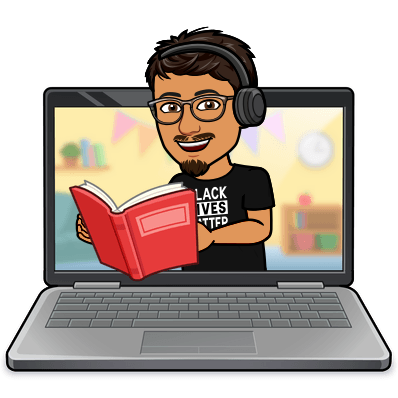 Parte II:Interpretação de TextosCom base no poema I-Juca-Pirama, responda às questões abaixo:1. Faça um resumo do texto lido, destacando os principais acontecimentos na narrativa do poema. Utilize até cinco linhas.2. Explique o título do poema, utilizando-se de citações da narrativa para justificar sua ideia.3. Podemos afirmar que o eu lírico desse poema é um narrador? Justifique.4. Duas tribos indígenas são citadas no poema. Analise as informações sobre cada uma e descreva-as de acordo com suas características.5. Avalie os cantos do poema e faça a escansão dos versos. Depois, indique qual é a métrica de cada canto.6. Por que o pai da personagem principal não aceita o retorno de seu filho? Explique suas ideias e apresente versos que justifiquem sua resposta.7. Sabemos que o Romantismo valoriza as produções e símbolos nacionais, como vimos no poema “Canção do Exílio”. Sendo assim, como o poema I-Juca-Pirama representa a noção nacionalista do romantismo?8. Outra característica que encontramos nos poemas românticos é a valorização da LIBERDADE. Em sua opinião, como isso acontece no poema lido?Parte III: Produção de textosApós a leitura do poema-narrativo I-Juca-Pirama, escreva você um poema em que se conte uma história com uma personagem indígena e que ela seja elemento importante para a narrativa. Para isso, siga as orientações abaixo:Dê um título para seu poema;Descreva bem o índigena e sua tribo;Obrigatoriamente use rimas.Atividades de recuperação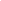 Antes de realizar as atividades propostas, leia o texto em anexo, poema escrito por Gonçalves Dias e intitulado I-Juca-Pirama.TítuloAutorEditoraAno de publicaçãoBreve escrita do trecho escolhido